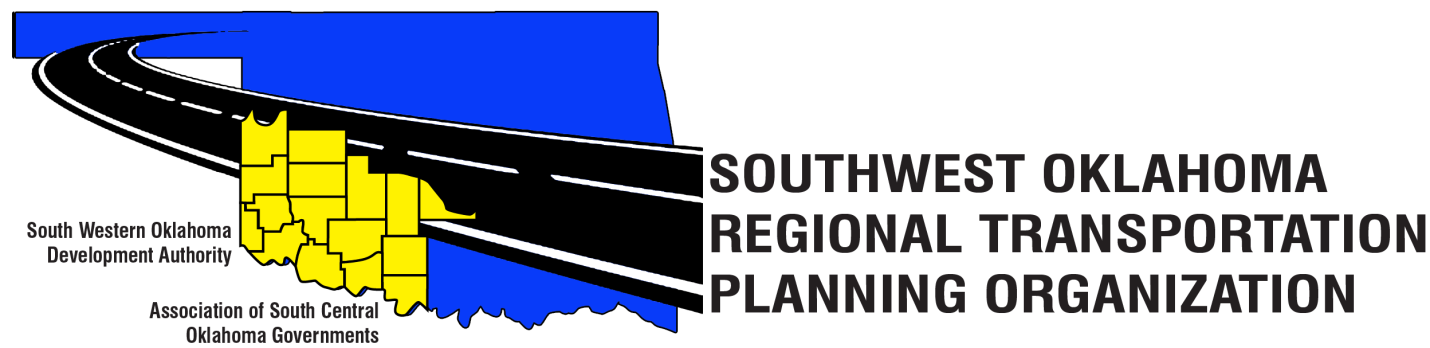 Junta Directiva SORTPOLa Agenda de la reuniónAgosto 24, 2017 10:30 a.m.Llamada al ordenNominal: PresentacionesAprobación del acta de la  reunión de 22 de junio de 2017.Discutir y formular observaciones sobre los siguientes proyectos: El condado de Greer 2040 Plan de transporte de largo alcanceEl condado de Harmon 2040 Plan de transporte de largo alcanceEl Condado de Jackson 2040 Plan de transporte de largo alcanceCondado de Jefferson 2040 Plan de transporte de largo alcance2040 Stephens County Plan de transporte de largo alcanceDiscutir y considerar la posibilidad de establecer una revisión pública de 30 días y el período de comentario (28 de agosto de 2017 - 26 de septiembre de 2017) para solicitar comentarios sobre el 2040 Planes de transporte de largo alcance para los condados de Greer, Harmon, Jackson, Jefferson, y Stephens).	Discutir y formular comentarios sobre el proyecto FFY 2017-2018 (1 de octubre de 2017 - 30 de septiembre de 2017), la planificación del programa de trabajo. Analizar y considerar la aprobación del consultor en planificación de transporte Solicitud de propuesta.Analizar y considerar la aprobación:	A. Memorando de Entendimiento entre SWODA/ASCOG (SORTPO) y ODOT.B. La planificación estatal & Research (SPR) Acuerdo de Financiación entre SORTPO y ODOT.Nuevos negociosInformes y comentarios Levantar.Centro de Tecnología occidentalBldg, la educación de adultos621 antes de la Dra.Burns Flat, OK 73624Centro de Tecnología del Río RojoJDM Centro de negocios, RM-B1133300 W. DE BOIS D'ArcDuncan, OK 73533